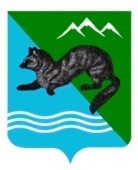                                                ПОСТАНОВЛЕНИЕ                     АДМИНИСТРАЦИИ  СОБОЛЕВСКОГО   МУНИЦИПАЛЬНОГО  РАЙОНА КАМЧАТСКОГО  КРАЯ      08 ноября  2018		            с.Соболево                                             №311О внесении изменений в постановление администрации Соболевского муниципального района от 27.05.2013 №153 «О Комиссии по исчислению стажа муниципальной службы и зачета в него периодов трудовой деятельности в организацияхВ связи с кадровыми изменениями в органах местного самоуправления Соболевского муниципального района  АДМИНИСТРАЦИЯ ПОСТАНОВЛЯЕТ:1.Внести изменения в постановление администрации Соболевского муниципального района от 27.05.2013 №153 «О Комиссии по исчислению стажа муниципальной службы и зачета в него периодов трудовой деятельности в организациях» следующего содержания:Приложение №2 к постановлению администрации Соболевского муниципального района от 27.05.2013 №153 «О Комиссии по исчислению стажа муниципальной службы и зачета в него периодов трудовой деятельности в организациях» изложить в новой редакции согласно приложению .2.Постановление администрации Соболевского муниципального района от 18.01.2018 №14 считать утратившим силу.Приложение к постановлению администрации Соболевского муниципального районаот 08.11. 2018 N311 Состав
комиссии по исчислению стажа муниципальной службы и зачета в него периодов трудовой деятельности в организацияхПредседатель Комиссии:Куркин Василий Иванович -  глава Соболевского муниципального районаЗаместитель председателя Комиссии:Колмаков Анатолий Викторович, заместитель главы администрации Соболевского  муниципального района, руководитель комитета по экономике, ТЭК, ЖКХ и управлению муниципальным имуществом;            Секретарь Комиссии:Дранивская Анна Евстахиевна, руководитель управления делами ;Члены комиссии:Борисова Татьяна Михайловна, начальник отдела по экономике,ТЭК,ЖКХ;Куркина Нина Николаевна, руководитель управления образования;              Спешнева Светлана Валентиновна, руководитель комитета  по бюджету и финансам;   Овчаренко Галина Николаевна- председатель Думы Соболевского муниципального района.Хорошайло Елена Васильевна, заместитель главы администрации Соболевского муниципального района. Заместитель главы администрацииСоболевского муниципального районаА.В.Колмаков